Actividades SugeridasOBJETIVO DE APRENDIZAJE OA_21DESCRIPCIÓN DE LA ACTIVIDADESDemostrar que comprenden el perímetro de una figura regular e irregular: › midiendo y registrando el perímetro de figuras del entorno en el contexto de la resolución de problemas › determinando el perímetro de un cuadrado y un rectángulo5.Calculan el perímetro de la siguiente figura: Gabriel tiene un imán de forma rectangular, los lados cortos miden 2 cm cada uno, los lados largos 3 cm cada uno. ¿Cuál es el perímetro del imán? Marcan la respuesta correcta. (Ciencias Naturales)Ra 5 cm - 10 cm  - 8 cm b Comprueban, dibujando el imán. 1 cuadradito equivale a 1 cm.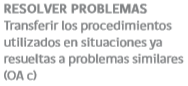 